Brighton & Hove Museums: Risk Assessment Form		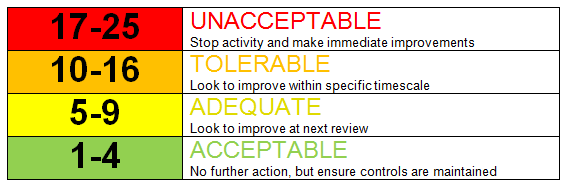 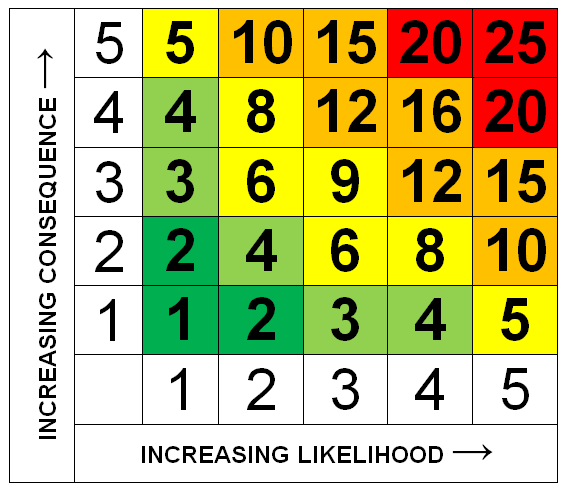 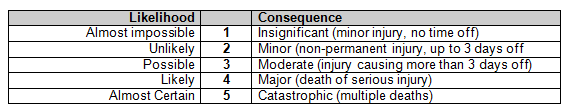 Assessor(s):Barnaby SaltonDate:September 2023 Task / Activity:Organised Group VisitOrganised Group VisitOrganised Group VisitWorkplace / Site:Brighton & Hove MuseumsBrighton & Hove MuseumsBrighton & Hove MuseumsReview Date:Aug 2024Aug 2024Aug 2024Persons affected by Task / Activity:Staff and visitors Staff and visitors Staff and visitors Other Vulnerable Persons affected by Task / Activity:Protected characteristics staff and visitors  Protected characteristics staff and visitors  Protected characteristics staff and visitors  Potential HazardsPotential HazardsInitial Assessment of RiskInitial Assessment of RiskInitial Assessment of RiskControl Measure AppliedAssessment of Residual RisksAssessment of Residual RisksAssessment of Residual RisksLikelihoodSeverityRiskLikelihoodSeverityRisk1Trips or falls due to equipment or leads trailing224Ensure leads are secure where appropriateVerbal instructions given by museum staff1222Failure to exit room in event of fire or emergency236Clear signage of all fire exitsFire exit refreshers with staff FOH team will ensure building is evacuatedTeachers asked when booking if anyone in their group will need extra assistance 1223Reckless, careless or unruly behaviour leading to injury to self or others212Groups supervised by Learning Assistant / GuidesClear instructions given on expected behaviour (Be Mindful)1224Safeguarding236CYP accompanied by Group LeaderFOH team identifiable by uniform and photo ID lanyard badge Learning Assistant / Guide identifiable photo ID lanyard badgeCostumed staff to carry staff ID with them in pockets so it is to hand if needed Learning Assistant / Guide /FOH  training on Safeguarding and conformation of reading SG Policy Children kept together in sight of Learning Assistant / Guide or Class/Group LeaderLost child / guardian procedures are in placeSessions take place in public areas of the museumPublic signs are in place asking visitors to not photograph school children1225Movement through buildings236Verbal instructions given Narrow areas - circulate in single fileSteep staircase - strategic placing of adult supervisors, use handrail and lift any long clothing from the floor. Learning Assistant / Guide to lead the way when with the group. Clear marking of low ceilings 1226Adequate ventilation in teaching rooms 224Open windows where possible. Open doors where possible. Use fan provided when rooms hot and stuffy Ask children to remove coats and jumpers at beginning of session in summerPlan sessions to reduce fainting after travel – e.g. sitting down in the beginning1227Handling museum objects224Verbal instructions to be mindful – of themselves, their bags and other visitors. Bags to be worn on the front of body in the Royal PavilionClear instructions when handling objects. Valuable objects handled over carpet and while sitting 1228Handling Animal remain specimens Advice given for everyone to wash hands afterwards. Animal remains are used at Booth Museum and Brighton in the Stone Age sessions.9Off-site Local History session – crossing roads 224Learning Assistant fully trained on route which includes all safest crossings. Teachers complete own risk assessment based on route provided beforehand. Children given instructions for walk. School teacher responsible for road crossing under advice from Learning Assistant.12210Electric heaters224To be placed away from groups. Verbal instruction not to touch12211Hot water jug and mugs in Preston Manor lunch room for teachersInsulated jug with a lock release lidKept in a designated tea making area Used only by adult visiting teachers at own discretion. FoH to provide hot water and visitors to make their own drinks12Non public areas of gardens 339Pre arrival site check completed by Museum staff for any hazards – litter, trips, drugs / alcohol, faeces. Non public area use approved by Head Gardener. Agreement on pathways that can be used. Museum staff ensure safe pathways and gathering points suitable to the activity. Class to be supervised by class teacher and museum staff at all times. Hand washing facilities available if necessary for the activity.School are advised to wear suitable footwear, clothing and sunscreen. 22413Food handling – weighing & grinding during Victorian Servant sessions - allergies339Full list of ingredients on website session information pageNo nuts or wheat 22414Art materials – scissors, glue, paint, crayons etc 339All materials from educational suppliers intended for use by childrenEnsure appropriate materials used for age groupVerbal instruction on appropriate use of materialsLearning Assistant supervision22415Lunchrooms339School staff supervision at Preston Manor by FoH/LA.  Supervision at Brighton MuseumFoH are aware that groups are using the lunchroom. Hand washing or anti-bacterial gel is availableRooms are cleaned regularly 22416Covid 19 339General Visitors We will continue to provide hand sanitiser dispensers for visitors across our sites.We will continue with our regular cleaning regime. Session / tour We will continue to provide hand sanitiser dispensers for visitors across our sites.Open windows or prop door open to increase ventilation.236Additional Control Measures (if applicable)Additional Control Measures (if applicable)Additional Comments and ObservationsAdditional Comments and ObservationsAdditional Comments and ObservationsPre visit teacher visits are free and recommended to allow teachers to complete their own risk assessments        Visiting schools should always bring own first aider                                                                                                                          Pre visit teacher visits are free and recommended to allow teachers to complete their own risk assessments        Visiting schools should always bring own first aider                                                                                                                          Consider that COVID-19 is likely to remain a long-term issue in some form for the foreseeable future. UK Government advice should be consulted regularly to ensure compliance throughout the organisation.Consider that COVID-19 is likely to remain a long-term issue in some form for the foreseeable future. UK Government advice should be consulted regularly to ensure compliance throughout the organisation.Consider that COVID-19 is likely to remain a long-term issue in some form for the foreseeable future. UK Government advice should be consulted regularly to ensure compliance throughout the organisation.Circulation of Risk Assessment:Employee(s)    □ Client(s)     □ Other occupiers of Premises □ Contractor(s)  □ Visitor(s)  □ Others:…………………………                                         Circulation of Risk Assessment:Employee(s)    □ Client(s)     □ Other occupiers of Premises □ Contractor(s)  □ Visitor(s)  □ Others:…………………………                                         Circulation of Risk Assessment:Employee(s)    □ Client(s)     □ Other occupiers of Premises □ Contractor(s)  □ Visitor(s)  □ Others:…………………………                                         Circulation of Risk Assessment:Employee(s)    □ Client(s)     □ Other occupiers of Premises □ Contractor(s)  □ Visitor(s)  □ Others:…………………………                                         Circulation of Risk Assessment:Employee(s)    □ Client(s)     □ Other occupiers of Premises □ Contractor(s)  □ Visitor(s)  □ Others:…………………………                                         Signed by Assessor(s):Su HepburnSu HepburnDate:5 April 2023